ПРОФИЛАКТИКА БЕЗВЕСТНОГО ИСЧЕЗНОВЕНИЯ ГРАЖДАН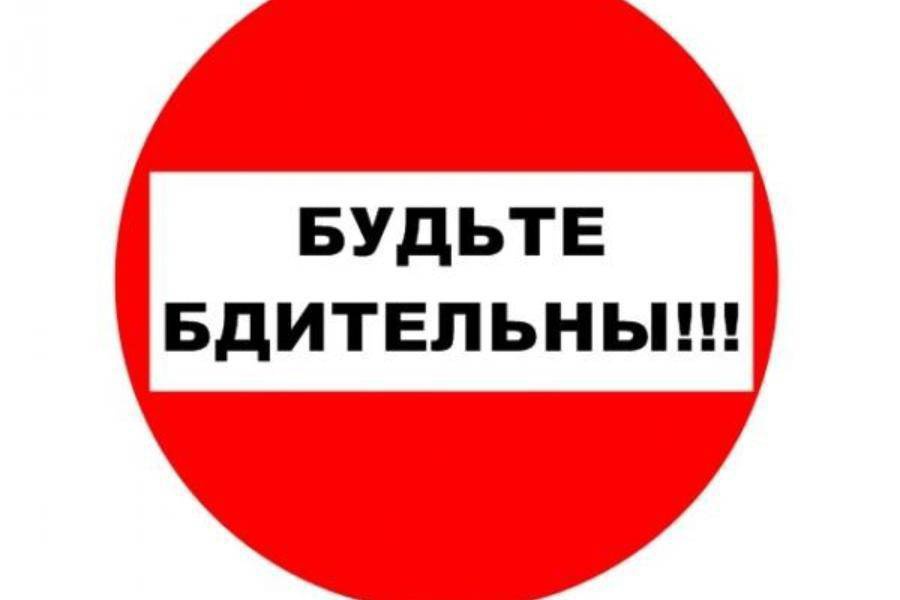 В последние годы проблема розыска лиц, пропавших без вести, приобрела особую остроту. Большинство фактов безвестного исчезновения происходит при явном пренебрежении условиями безопасности жизни или равнодушном отношении окружающих людей. В большинстве случаев в том, что люди теряются, виноват сам человек, как правило, невнимательность, пренебрежение личной безопасностью, ещё и сопровождаемые алкоголем, зачастую приводят к несчастным случаям.Рекомендации по предотвращению случаев безвестного исчезновения граждан:- не «голосуйте» на дорогах, особенно за городом, и сами, будучи водителями, не подбирайте случайных пассажиров;- старайтесь избегать случайных знакомых и компаний, особенно если это сопровождается распитием спиртных напитков;- сделки покупки-продажи недвижимости, машин, телефонов и других товаров старайтесь совершать в присутствии друзей, знакомых, а также оповещать о месте и времени своего нахождения где-либо своих близких;- женщинам в тёмное время, в безлюдных местах не рекомендуется носить откровенную одежду, чтобы не провоцировать преступления сексуального характера.Особое внимание необходимо уделить безопасности детей.Приучите детей не реагировать на предложения незнакомых людей «прокатиться на машине», «угостить сладостями», «посмотреть котёнка или щенка», «помочь пожилому человеку, которому стало плохо».Нужно внушить ребёнку, что для помощи нуждающимся нужен взрослый человек, а не ребёнок. И уж если кто-то просит его помощи, необходимо позвать на помощь взрослых лиц, желательно знакомых ему или находящихся в людных местах.Большое место занимают случаи пропажи людей на природе.Если вы потерялись в лесу:– чтобы избежать неприятностей и не заставлять волноваться родных и близких, необходимо предупредить их заранее, обсудить с ними маршрут и время возвращения из леса. Это поможет спасателям, в случае необходимости, сузить район поиска и сократить время обнаружения заблудившихся;– перед походом в лес желательно надеть на шею свисток и пополнить баланс мобильного телефона, а также проверить заряд батареи (желательно поставить батарею в режим экономии энергии);– возьмите с собой компас, спички, нож, небольшой запас воды и продуктов. Тем, кто постоянно пользуется лекарствами, а это, прежде всего, касается пожилых людей, нужно иметь при себе медикаменты;– одевайтесь ярко, наклейте светоотражающие полоски или рисунки;– старайтесь запоминать по пути как можно больше предметов — какие-то необычные деревья, скалу, камни.Если вы заблудились:– не паникуйте, остановитесь и прислушайтесь. Выйти к людям помогают различные звуки. Если точно знаете, что вас будут искать — оставайтесь на месте, разведите костёр — по дыму найти человека легко;– если ищете дорогу сами — не петляйте, ориентируйтесь по солнцу. Хорошо, если удалось выйти на линию электропередач, железную дорогу, газопровод, реку — идя вдоль этих объектов, всегда выйдете к людям;– если всё же ночь застала вас в лесу, подберите подходящее для ночлега место. Двигаться в тёмное время не рекомендуется. Место для ночлега выбирайте высокое и сухое, желательно у большого дерева. Расположиться лучше всего спиной к дереву, перед собой разжечь костёр и поддерживать его всю ночь.Самое главное, если есть сотовая связь — сообщите о том, что вы потерялись, по телефону службы спасения 112, ответьте на вопросы диспетчера и ждите помощи.ВАЖНО: во время походов в лес и другие отдалённые и труднодоступные местности, в целях предотвращения случаев безвестного исчезновения граждан МЧС рекомендует жителям информировать родственников и представителей МЧС о маршрутах движения, точках и времени выхода на связь, а также о целесообразности использования GPS-трекеров и средств экстренной связи.